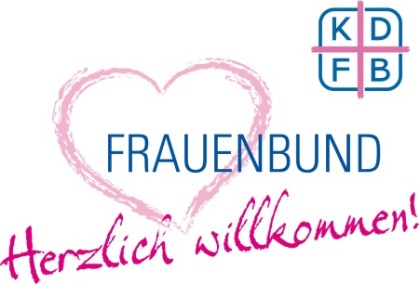 Frauenbund MammingJahresprogramm Mai – Dezember 2018Liebe Mitglieder und Freunde des Frauenbundes Mamming, wir wollen euch unser weiteres Jahresprogramm für 2018 vorstellen und freuen uns über eure zahlreiche Teilnahme.Teilnahme am Jahrtag der KRK Mamming – Dienstag, 01.05.2018Der Frauenbund beteiligt sich mit Fahne am Jahrtag der KRK Mamming. Alle Mitglieder sind herzlich eingeladen mit Vereinstuch daran teilzunehmen. Treffpunkt ist um 9.45 Uhr beim Bistro Besche zum Kirchenzug.Kleine Sternwallfahrt zum Groafrauerl mit Maiandacht - Mittwoch, 23.05.2018Treffpunkt zum gemeinsamen Abmarsch ist in Berg an der Kreuzung um 18:45 Uhr. Am Groafrauerl treffen wir uns um 19:30 Uhr mit den benachbarten Frauenbundvereinen aus Reisbach und Griesbach sowie dem Frauen- und Mütterverein Oberhausen zu einer gemeinsamen Maiandacht. Die Vereine wechseln sich dabei mit der Gestaltung der Maiandacht ab, heuer ist Oberhausen an der Reihe. Wir laden alle Interessierten dazu herzlich ein. Bei schlechter Witterung entfällt die Wallfahrt.Beteiligung an der Ewigen Anbetung - Montag, 28.05.2018, Pfarrkirche Mamming
Die Uhrzeit steht noch nicht fest, sie wird im Dingolfinger Anzeiger rechtzeitig bekannt gegeben. Mit Vorbeterin Marianne BuchholzBeteiligung am Fronleichnamsfest
Mittwoch, 30.05.2018 um 19:00 Uhr in der Kirche Bubach
Donnerstag, 31.05.2018 um 8:30 Uhr in der Pfarrkirche Mamming mit anschließender Prozession - Wir freuen uns über eure zahlreiche Teilnahme mit Vereinstuch.Volksfestauszug - Donnerstag, 07.06.2018Traditionell beteiligen wir uns mit Vereinstuch am Volksfestauszug. Treffpunkt ist um 17.45 Uhr beim Landgasthof Apfelbeck. Über eine zahlreiche Teilnahme der Mitglieder würden wir uns sehr freuen. Im Anschluss ist gemütliches Beisammensein mit Brotzeit im Festzelt.Auf nach Regensburg! - Samstag, 07.07.2018, Abfahrt 8:00 Uhr
Mit dem Bus geht’s in die UNESCO-Welterbe-Stadt Regensburg. Dort könnt ihr nach Lust und Laune auf eigene Faust shoppen, bummeln, speisen… und euch die Regensburger Altstadt anschauen. Am Nachmittag besuchen wir den Nepal-Himalaya-Park in Wiesent und auf der Heimfahrt wird zu einem gemeinsamen Abendessen eingekehrt. >>> Info & Anmeldung ab sofort bei Sabine Ketelsen, Tel. 09955 9339486Teilnahme am Damenturnier der Stockschützen-Dorfmeisterschaft Montag, 09.07.2018
Wer Interesse hat, meldet sich bei Irmgard Eberl, Tel. 09955 904375.Mithilfe beim Pfarrfest - Sonntag, 22.07.2018
Der Frauenbund hilft beim Fest wieder mit. Wir suchen noch weitere Helferinnen. Bitte meldet euch ab sofort bei Sabine Ketelsen, Tel. 09955 9339486. Vielen Dank!Beteiligung am Ferienprogramm 2018
Auch heuer beteiligt sich der Frauenbund mit Betreuern am Ferienprogramm der Verwaltungsgemeinschaft Mamming-Gottfrieding.Kräuterbuschen für Mariä Himmelfahrt – Helfer gesucht!
Der Frauenbund bietet nach altem Brauch nach den Gottesdiensten in Bubach am 14.08. und Mamming am 15.08. Kräuterbuschen gegen eine freiwillige Spende an.
>> Kräutersammeln: 13. und 14.08.2018, Blumen- und Kräuterspenden willkommen
>> Das Binden der Kräuterbuschen findet am Dienstag, 14.08.2018 um 14:00 Uhr im Pfarrsaal statt. Bitte Gartenschere mitbringen.Ein Nachmittag am Kürbishof in Atting - Freitag, 21.09.2018
Busfahrt, Führung mit Kaffee & Kuchen und Kürbisseco
Details und Anmeldebeginn werden rechtzeitig noch veröffentlicht.Kuchenverkauf beim Kinderbasar
Der Frauenbund bietet in der Schulturnhalle während des Mamminger Kinderbasars am Freitag, 31.08. von 18 – 19 Uhr und am Samstag, 01.09. von 10 – 12 Uhr Kuchen zum Verkauf an. Wir bitten die Mitglieder um Kuchenspenden und freuen uns auch über Unterstützung beim Verkauf.Teilnahme am Erntedankfest mit Kirchenzug - Sonntag, 07.10.2018
Treffpunkt der Mitglieder zum Kirchenzug ist um 9:30 Uhr beim Landgasthof Apfelbeck mit Vereinstuch.Jahreshauptversammlung - Mittwoch, 10.10.2018 um 19:00 Uhr 
im Landgasthof ApfelbeckBeteiligung am Volkstrauertag
Wir beteiligen uns mit Fahne und Vereinstüchern am Volkstrauertag.Adventsfeier - Freitag, 14.12.2018
Gottesdienst mit Hl. Messe für verstorbene Mitglieder, anschließend Feier im Landgasthof ApfelbeckHerzliches Dankeschön an alle, die uns bei den verschiedenen Aktionen helfen, Kuchen backen, Material spenden…. und natürlich allen Teilnehmern Anschrift:			KDFB Mamming, Sommershausener Str. 9 A, 94437 MammingRechnungsanschrift:		KDFB Mamming, Am Hochfeld 28, 94437 MammingInternet:			http://www.kirche.mamming.de/frauenbund-mamming/E-Mail:			frauenbund-mamming@web.de  Vorsitzendenteam: 	Sprecherin Sabine Ketelsen, Berg, Sommershausener Str. 9 A, 94437 Mamming, 
Tel. 09955 9339486, E-Mail sabineketelsen@t-online.de Irmgard Eberl, Tel. 09955 904375Marianne Portz, Tel. 09955 1646Schatzmeisterin: 		Elke Parzl, Tel. 09955 904370Schriftführerin: 		Kornelia Harbich, Tel. 09955 1245
Beisitzerinnen:		Karin Christof, Claudia Kammerbauer, Andrea Keller, Sabine Leitl, Agnes Webeck